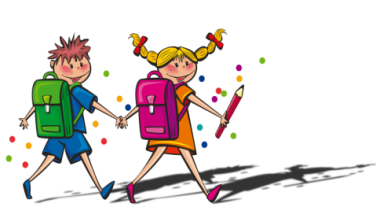 Devoirs et leçons du  16 novembre au 23 novembre605Valérie - vendrediDevoirsMatérielLeçonsMatérielOBLIGATOIRESOBLIGATOIRESOBLIGATOIRESOBLIGATOIRESOBLIGATOIRESLecture du livre Les écrans et toi p. 89 à 96Livre Les écrans et toiVocabulaire : thème 3 semaine 5aide-mémoireCarnet de lecture Les écrans et toi : section 5D-T lectureGrammaire : Accord du verbe avec son sujetAide-mémoire p. 193 Traces d’étude de vocabulairenuméro 17 obligatoireCahiers canada traces d’étude + aide-mémoireSavoirs essentiels : Aire et périmètreLexique prest-mathInfos-jeunes : Poursuivre le Canada en justiceOrdinateurTables : 1  à 12 (+, -, x, ÷)AgendaDates importantes en histoire : 30 octobre 1995D-T Univers socialUnivers social : Les Années follesD-T Univers socialPréparer oral mission sauver l’humanité! (Présentations dans la semaine du 16 novembre)D-T projetÉvaluations :Oral super-hérosSemaine du 23 novembre : Test de grammaire Thème 2 Les Inséparables ASignatures :Situation problème le 12e joueurExamen d’histoireÉvaluations :Oral super-hérosSemaine du 23 novembre : Test de grammaire Thème 2 Les Inséparables ASignatures :Situation problème le 12e joueurExamen d’histoire4 activités envoyés sur NetmathsOrdinateurÉvaluations :Oral super-hérosSemaine du 23 novembre : Test de grammaire Thème 2 Les Inséparables ASignatures :Situation problème le 12e joueurExamen d’histoireÉvaluations :Oral super-hérosSemaine du 23 novembre : Test de grammaire Thème 2 Les Inséparables ASignatures :Situation problème le 12e joueurExamen d’histoireFACULTATIFSFACULTATIFSFACULTATIFSÉvaluations :Oral super-hérosSemaine du 23 novembre : Test de grammaire Thème 2 Les Inséparables ASignatures :Situation problème le 12e joueurExamen d’histoireÉvaluations :Oral super-hérosSemaine du 23 novembre : Test de grammaire Thème 2 Les Inséparables ASignatures :Situation problème le 12e joueurExamen d’histoire1 exercice envoyé sur Les inséparablesordinateurÉvaluations :Oral super-hérosSemaine du 23 novembre : Test de grammaire Thème 2 Les Inséparables ASignatures :Situation problème le 12e joueurExamen d’histoireÉvaluations :Oral super-hérosSemaine du 23 novembre : Test de grammaire Thème 2 Les Inséparables ASignatures :Situation problème le 12e joueurExamen d’histoireAccord du verbe avec le sujet p. 102 à 105Cahier les Inséparables AÉvaluations :Oral super-hérosSemaine du 23 novembre : Test de grammaire Thème 2 Les Inséparables ASignatures :Situation problème le 12e joueurExamen d’histoireÉvaluations :Oral super-hérosSemaine du 23 novembre : Test de grammaire Thème 2 Les Inséparables ASignatures :Situation problème le 12e joueurExamen d’histoireÉvaluations :Oral super-hérosSemaine du 23 novembre : Test de grammaire Thème 2 Les Inséparables ASignatures :Situation problème le 12e joueurExamen d’histoireÉvaluations :Oral super-hérosSemaine du 23 novembre : Test de grammaire Thème 2 Les Inséparables ASignatures :Situation problème le 12e joueurExamen d’histoireSCIENCESARTSECR